APPLICATION FORM (for Internship Program)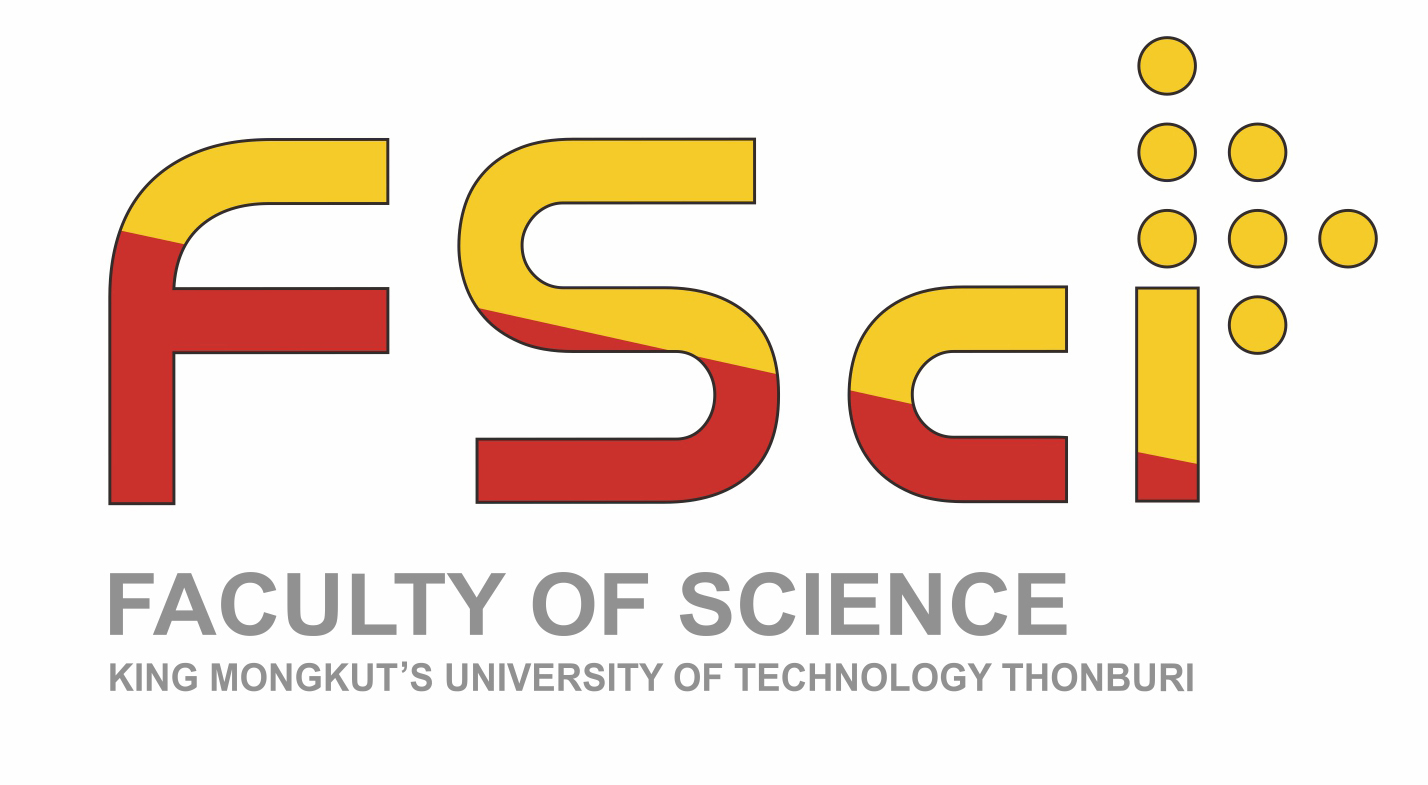 Faculty of Science, King Mongkut’s University of Technology Thonburi (KMUTT)1. Personal Details:Name: ………………………………………………………..………………………………………………....…...Gender:	  Male	  Female		   	Date of Birth: …………………………………....……..Country of Birth: ………………………….…....... 	Country of Citizenship: ………………………….……Religion: ……………………………….………….	Blood Group: …………………………………..…..….ID card No: ………………………………….……	Passport Number (if available): …………….....…….       Place of Issue: …………………………………… 	Date of Issue: …………..……………………….……..      Expiration Date: ………………………….……….	Facebook Account: ………………………….……….E-mail Address: ...………....…………….….………………………………………………………………………Skype Account: ………………………….………………………Present status: with school year, department and the name of the university ……………………………………...………....…………………….….……….…….….…….…………………….……………………………………...………....…………………….….……….…….….…….…………………….Present Mailing  Address………………………………...………....………………..…….….…….….…….…..……………………………………...………....…………………….….……….…….….…….…………………….Telephone: …………………..……..…….………   	Fax: ……………………..………………..……..………Permanent Home Address: ………………………………………………………………….……………………………………………………………………………………………………………….………..……………………Telephone: …………………..……………………   	Fax: …………………………….….……..……..………2. Applicant informationPlease give information on your Internship planed at KMUTT:Academic research training in laboratory Apply under TOPIC(Please select the interesting TOPIC from attached table of “Field of Study & Research for Internship Program” ): …………………………………………………………………..…………………………...................................………………………………………………………………………………......................................................... In department of:  1. Chemistry    	 2. Mathematics   3. Physics	 4. Microbiology      5. Nanoscience and Nanotechnology Program  6.Office of the Dean3. Language ProficiencyHave you ever taken the English proficiency test before	  yes 	  no	If yes, type of test (TOELF, IELTS, etc) ………………………………………………………………….	Score received: ………………………………	Date of test: ……………...……………………………Please give information on your English Language Proficiency:Speaking:	 Fluently		 Fair	 PoorListening:	 Fluently		 Fair	 PoorWriting: 	 Fluently		 Fair	 PoorThai Language Proficiency  Fluently    Fair	 Poor   Other Language proficiency 1.……………………………….. Fluently		 Fair	 Poor     2.……………………………….. Fluently		 Fair	 Poor4. Last degree information* GPA (Grade Point Average):Please indicate the documents that are included with this filled application form:…………	A copy of official current degree transcript…………	A copy of English test score………… 	A copy of ID card or passport…………	A photo affixed to the top right corner of this application form…………	One recommendation letter from advisor/lecturer or dean any format…………	One nomination letter from International office of your institution any format5. Work experience, if anyDo you have any work experience relating to your proposed area of research/study?   yes     noIf yes, (order by present to past)6. Other Special Talent, if anyAthletes Used to be National Team Athletes/ District/ School/ Other (Specify)......................................……………………………………........................................................................................................................……………………………………......................................................................Leadership Used to the Student President/ Club President / Project Chairman / Other (Specify)......................................……………………………………........................................................................................................................……………………………………..................................................................................................................……………………………………......................................................................Innovation Used to create inventions / create other project words / submitted inventions (Specify the project work’s name and project)......................................……………………………………........................................................................................................................……………………………………......................................................................Art and Culture (Specify the music instruments you can play)......................................……………………………………........................................................................................................................……………………………………......................................................................Sports and Games (Specify)......................................……………………………………........................................................................................................................……………………………………......................................................................Please write a short essay of approximately 300 words expressing: “Why do you want to participate in the programme and what is your contribution if you have the great opportunity to get this scholarship?”......................................……………………………………..................................................................................................................……………………………………..................................................................................................................……………………………………..................................................................................................................……………………………………..................................................................................................................……………………………………..................................................................................................................……………………………………..................................................................................................................……………………………………..................................................................................................................……………………………………..................................................................................................................……………………………………..................................................................................................................……………………………………..................................................................................................................……………………………………..................................................................................................................……………………………………..................................................................................................................……………………………………..................................................................................................................……………………………………..................................................................................................................……………………………………..................................................................................................................……………………………………..................................................................................................................……………………………………..................................................................................................................……………………………………..................................................................................................................……………………………………..................................................................................................................……………………………………..................................................................................................................……………………………………..................................................................................................................……………………………………..................................................................................................................……………………………………..................................................................................................................……………………………………..................................................................................................................……………………………………............................................................................							……………………………………………………………									  Applicant’s signature							Date ………………………………………………………Notes :* Applicants should sign the application form and all required documents to certify true copy and scan all documents into one file. Submit the file by Email inter.sci@mail.kmutt.ac.th DegreeUniversity or Institute            School/DepartmentCountryField of studyGPA Year start-endFromToName and location of firm/organizationTitle/PositionReason for leaving